2月11日每日一练1.关于组织教学以下说法正确的是( )。   [单选题]正确率：80%2.关于教学模式，以下说法正确的是( )。   [单选题]正确率：80%3.最常见的课堂导入方式是( )。   [单选题]正确率：80%4.以下属于第一代媒体的是( )。   [单选题]正确率：60%5.视听媒体的( )逼真度，效果才是最佳的。   [单选题]正确率：20%选项小计比例A.上课开始进行120%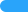 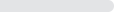 B.贯穿于课的始终 (答案)480%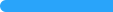 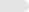 C.可有可无00%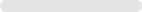 D.越多越好00%选项小计比例A.一种固定不变的教学步骤00%B.一种教学活动结构框架和活动程序 (答案)480%C.它是根据人的主观意愿创立的00%D.引导—发现式教学属于探究式教学120%选项小计比例A.直接导入 (答案)480%B.间接导入00%C.直观导入00%D.问题导入120%选项小计比例A.幻灯240%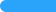 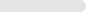 B.投影仪00%C.书本 (答案)360%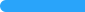 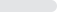 D.无线媒体00%选项小计比例A.中等程度 (答案)120%B.中下等程度120%C.中高等程度240%D.80%程度120%